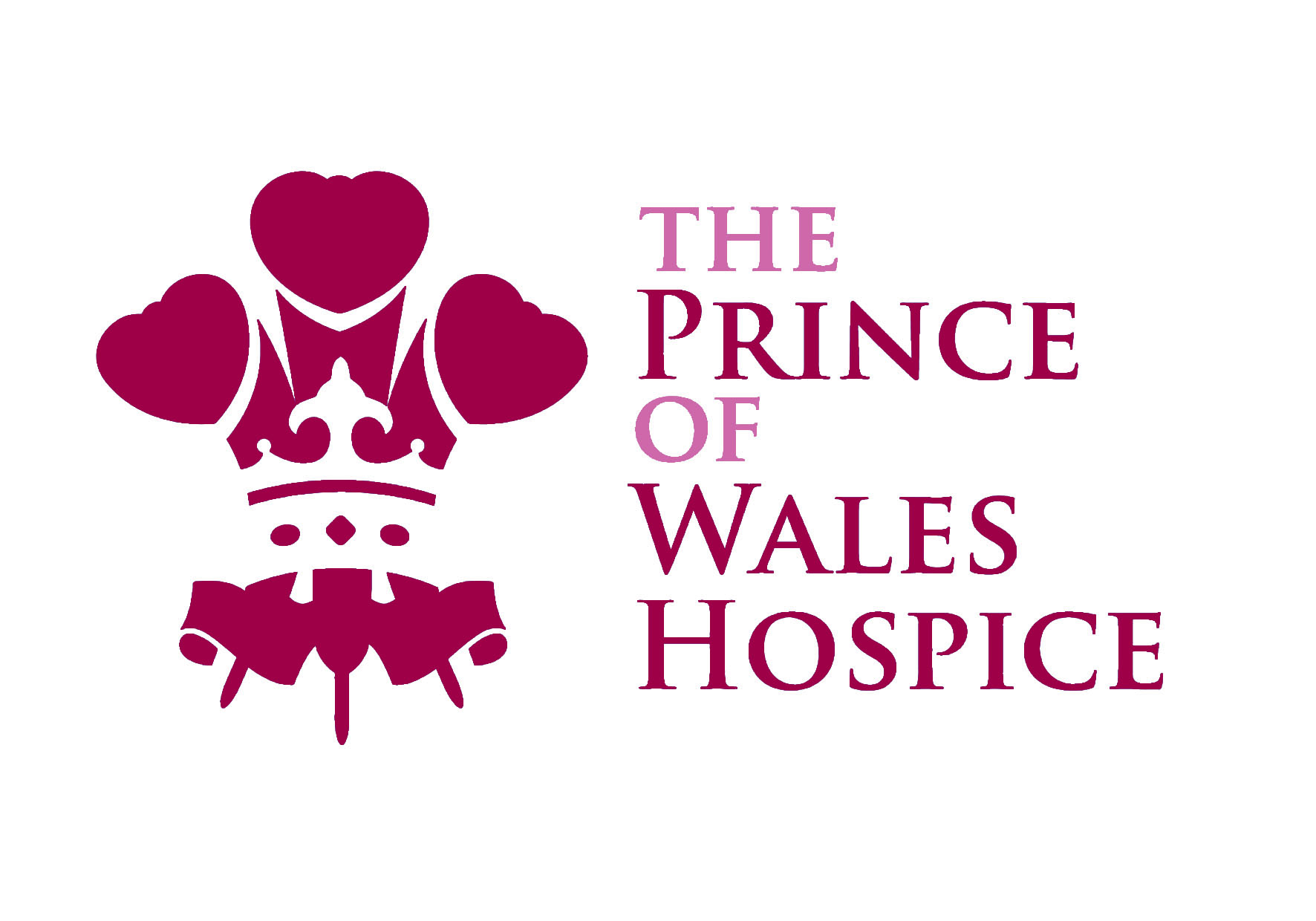 Volunteer Role ProfileOpportunity:		Day Therapy Outreach VolunteerTeam:			Day Therapy TeamSupported by:  	A member of the Day Therapy TeamHours available:  	Day Hospice Therapy is held at the following venues and times:	Holy Cross Church, Airedale on Wednesday’s at 10.30am until 14.30pm	St Mary Magdalene Church Hall, Altofts on Thursday’s at 9.30am until 13.30pm	The Lawson Hut, Badsworth on Friday’s at 9.30am until 13.30pmMain purpose of the role:  To assist in supporting people who attend the Day Hospice Therapy Outreach service. This role involves chatting to patients and their carers, assisting them to undertake activities and also to assist the team in setting up the sessions.Key tasks: Helping patients participate in activities such as crafts and quizzes.Talking to patients and carers.Preparing and serving drinks.Assisting with washing upHelping to set up the sessions before the start time and also clearing away when the sessions have finished.Desirable qualities:This role would suit someone with a cheerful personality, who has good communication skills and enjoys meeting and chatting to people. Ideally as a volunteer you would enjoy crafts and be able to use your knowledge and skills to help those attending. It is important that you would be able to work as part of a team and be perceptive to patients needs.The Hospice is committed to the ongoing training and development of volunteers, aiming to provide appropriate training for all volunteers in order to met statutory obligations and ensure volunteers are well supported in their role.